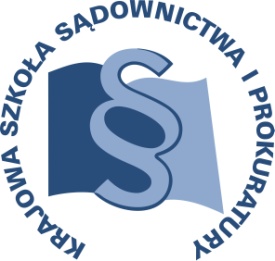 OSU-II.401.	149.2017				Lublin, 22 listopada 2017 r.U13/A/18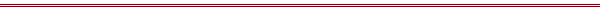 P R O G R A MSZKOLENIA DLA URZĘDNIKÓW POWSZECHNYCH JEDNOSTEK ORGANIZACYJNYCH PROKURATURY WYKONUJĄCY CZYNNOŚCI Z ZAKRESU OBROTU PRAWNEGO Z ZAGRANICĄTEMAT SZKOLENIA:„Szkolenie dla urzędników prokuratury z zakresu obrotu prawnego z zagranicą”DATA I MIEJSCE:21 – 23 lutego 2018 r.		Krajowa Szkoła Sądownictwa i Prokuraturyul. Przy Rondzie 531-547 KrakówZakwaterowanie – Dom Aplikanta – wejście od strony ul. Mosiężniczej.Dom Aplikanta położony jest w niewielkiej odległości od Dworca PKP (Kraków Główny) oraz Dworca PKS. Dojazd tramwajami o numerach linii 4,10,14,20 (2 przystanki w kierunku Nowej Huty, należy wysiąść przy Rondzie Mogilskim), linie 5, 50, 52 (1 przystanek tramwajowy). Dojazd bezpośredni z Międzynarodowego Portu Lotniczego w Balicach (odległość 15 km) autobusem o numerze linii 292.ORGANIZATOR:Krajowa Szkoła Sądownictwa i ProkuraturyOśrodek Szkolenia Ustawicznego i Współpracy Międzynarodowejul. Krakowskie Przedmieście 62, 20 - 076 Lublintel. 81 440 87 10OSOBY ODPOWIEDZIALNE ZE STRONY ORGANIZATORA:merytorycznie: 				organizacyjnie:prokurator Beata Klimczyk 		starszy inspektor Katarzyna Ścibak tel.  81 440 87 34				tel. 81 458 37 43e-mail: b.klimczyk@kssip.gov.pl		e-mail: k.scibak@kssip.gov.pl    WYKŁADOWCY:Małgorzata Mokrecka-Podsiadło prokurator Prokuratury Okręgowej w Gdańsku specjalizujący się w problematyce obrotu prawnego z zagranicą, międzynarodowej ochronie praw człowieka oraz zwalczaniu przestępczości transgranicznej, wykorzystujący w praktyce doświadczenia zdobyte podczas pracy w Wydziale Obrotu Prawnego z Zagranicą (Obecnie Biuro Współpracy Międzynarodowej) Prokuratury Krajowej. Od 2002 roku Punkt Kontaktowy Europejskiej Sieci Sądowej (EJN).Andrzej Milewski prokurator Prokuratury Okręgowej w Bydgoszczy specjalizujący się w problematyce obrotu prawnego z zagranicą, międzynarodowej ochronie praw człowieka oraz zwalczaniu przestępczości transgranicznej. W latach 2006-2007 w ramach delegacji do Departamentu Współpracy Międzynarodowej Ministerstwa Sprawiedliwości brał udział w  pracach grup roboczych Rady Unii Europejskiej ds. Wymiaru Sprawiedliwości i Spraw Wewnętrznych. W latach 2007-2009 Punkt Kontaktowy Europejskiej Sieci Sądowej (EJN). Współautor komentarza do Działu XIII KPK „Postępowanie w sprawach karnych ze stosunków międzynarodowych” (2016).Zajęcia prowadzone będą w formie seminarium i warsztatów.PROGRAM SZCZEGÓŁOWYŚRODA  		21 lutego  2018 r.13.30 – 14.00	zakwaterowanie uczestników w Domu Aplikanta14.00 – 15.00	obiad15.00 – 16.30	Współpraca międzynarodowa w sprawach karnych w ramach Unii Europejskiej i poza Unią Europejską – podstawy prawne	akty prawa międzynarodowego,akty prawa krajowego,przegląd instrumentów prawnych wykorzystywanych w obrocie prawnym z zagranicą w sprawach karnych.			Prowadzenie: 			Małgorzata Mokrecka-Podsiadło, Andrzej Milewski16.30 – 16.45	przerwa 16.45 – 18.15	Współpraca międzynarodowa w sprawach karnych w ramach Unii Europejskiej i poza Unią Europejską – instrumenty współpracy (omówienie wybranych instrumentów)europejskie nakazy aresztowania (wychodzące, wpływające),wnioski o ekstradycję ( wychodzące, wpływające),przejęcie/przekazanie ścigania,wnioski o wszczęcie postępowania.Prowadzenie: Małgorzata Mokrecka-Podsiadło, Andrzej Milewski18.30 		kolacjaCZWARTEK 	22 lutego 2018 r.8.00 – 9.00 	śniadanie9.00 – 10.30 	Współpraca międzynarodowa w sprawach karnych w ramach Unii Europejskiej i poza Unią Europejską – instrumenty współpracy (omówienie wybranych instrumentów) c.d.przejęcie/przekazanie ścigania a wniosek o wszczęcie postępowania za granicą (różnice),wnioski o udzielenie pomocy prawnej (wnioski wychodzące, wnioski wpływające),doręczenia (wychodzące, wpływające).Prowadzenie: Małgorzata Mokrecka-Podsiadło, Andrzej Milewski 10.30 – 10.45 	przerwa10.45 – 12.15	Współpraca międzynarodowa w sprawach karnych – zadania pracowników sekretariatu – dokumentywychodzące akty prawa krajowego regulujące zadania urzędników prokuratury w sprawach z zakresu obrotu prawnego z zagranicą,specyfika dokumentów wysyłanych za granicę,rodzaje dokumentów wysyłanych za granicę – sposób przygotowania, tryb ekspedycji, organy uprawnione (wnioski o udzielenie pomocy prawnej, wezwania, doręczenia dokumentów procesowych, wnioski o przejęcie ścigania, wnioski o wszczęcie postępowania za granicą, wnioski o ekstradycję, ENA).Prowadzenie:Małgorzata Mokrecka-Podsiadło, Andrzej Milewski12.15 – 13.30	obiad13.30 – 15.00	Współpraca międzynarodowa w sprawach karnych – zadania pracowników sekretariatu – rejestry rejestracja spraw z zakresu obrotu prawnego z zagranicą,różnice w sposobie rejestracji spraw – przykłady.      			Prowadzenie:			Małgorzata Mokrecka-Podsiadło, Andrzej Milewski15.00 – 15.15	przerwa15.15 – 16.45	Nowe instrumenty w obrocie prawnym z zagranicą – europejski nakaz dochodzeniowy podstawy prawne (prawo międzynarodowe, prawo krajowe),podobieństwa i różnice między europejskim nakazem dochodzeniowym a wnioskiem o pomoc prawną (specyfika europejskiego nakazu dochodzeniowego)zakres stosowania instrumentu,rejestry. Prowadzenie: Małgorzata Mokrecka-Podsiadło, Andrzej Milewski17.00			kolacjaPIĄTEK  		23 lutego 2018 r.8.00 – 9.00		śniadanie9.00 – 10.30	Nowe instrumenty w obrocie prawnym z zagranicą – europejski nakaz dochodzeniowy c.d.sporządzanie nakazów - przykłady, realizacja nakazów wpływających. Prowadzenie: Małgorzata Mokrecka-Podsiadło, Andrzej Milewski10.30 – 10.45	przerwa10.45 – 12.15	Nowe instrumenty w obrocie prawnym z zagranicą – wzajemne wykonywanie środków zapobiegawczych podstawy prawne (prawo międzynarodowe, prawo krajowe),rejestracja wystąpień kierowanych za granicę,wystąpienia wpływające,przykłady wniosków.                 Prowadzenie: Małgorzata Mokrecka-Podsiadło, Andrzej Milewski12.15 – 13.15	obiadProgram szkolenia dostępny jest na Platformie Szkoleniowej KSSiP pod adresem:http://szkolenia.kssip.gov.pl/login/ oraz na stronie internetowej KSSiP pod adresem: www.kssip.gov.pl Zaświadczenie potwierdzające udział w szkoleniu generowane jest za pośrednictwem Platformy Szkoleniowej KSSiP. Warunkiem uzyskania zaświadczenia jest obecność na szkoleniu oraz uzupełnienie znajdującej się na Platformie Szkoleniowej anonimowej ankiety ewaluacyjnej (znajdującej się pod programem szkolenia) dostępnej w okresie 30 dni po zakończeniu szkolenia.Po uzupełnieniu ankiety zaświadczenie można pobrać i wydrukować z zakładki 
„moje zaświadczenia”.